Capture the Flag Grade 3, October 9thName _______________________Teacher’s Name_______________Length MeasurementDirections:Measure the rectangles on the attached paper to the nearest ½ inch and record the lengths on the line plot below.Name two facts that describe the data on your line plot.________________________________________________________________________________________________________________________________________________________________________ 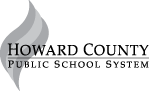 Teacher notes:Generate measurement data by measuring lengths using rulers marked with halves and fourths of an inch. Show the data by making a line plot, where the horizontal scale is marked off in appropriate units— whole numbers, halves, or quartersA line plot is a way to record data on a number line. You make a line plot by drawing a number line and showing each value and then placing an X over the appropriate value. Line plots show the range of data and how the data are distributed over that range. Line plots are useful when the range is small. It is easy to see on a line plot which number occurs most frequently because that is the highest stack of X's.The ability to measure with a ruler is a component of this standard. Students should understand that a ruler measures the difference between 2 points. Students do not have to begin measuring with the zeroStudents who demonstrate complete mastery accurately measure the lengths of all of the strips and correctly use one x for each measurement on the line plot.  Students should also be able to write two facts about their line plot.Students who demonstrate substantial accomplishment accurately measure the lengths of all of the strips and correctly use one x for each measurement on the line plot.  But they might have difficulty/need assistance stating two facts about their line plot.Students who demonstrate partial accomplishment may measure the strips accurately, but may not be able to complete the line plot correctly.  Or students might have difficulty measuring the strips accurately, which would result in incorrect results on the line plot.Adapted from Van de Walle, J. (2004) Elementary and Middle School Mathematics: Teaching Developmentally. Boston: Pearson Education, 65